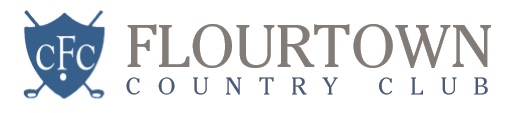 2022 GOLF MEMBERSHIP APPLICATIONSPRINGFIELD TOWNSHIP NON-RESIDENTSSINGLE: $1,550          (2) FAMILY MEMBERS: $2,100       JUNIOR: $500     (Junior membership for ages 16 and under)LOCKER FEES$30 Small    $60 Large*Family members must reside in the same household.*You are not guaranteed your locker from last year. Please pay with your membership.2022 GOLF MEMBERSHIP APPLICATION(January 1, 2022 to December 31, 2022)Name: _______________________________  2nd Member:  ___________________________Address: __________________________ City: __________________ State: ____ Zip: ______Phone: ____________________________   Email: ___________________________________Children (16 u): __________________________________ Date of Birth __________________                          ___________________________________                      __________________Membership Dues  $ _____________   [  ] Single     [  ] Family   [  ] JuniorLocker Fees            $ _____________    Practice Range ($35)  $ ____________    USGA Handicap ($50) ___________ Gives you access to handicap and G.A.P. events Discounted Yearly Cart Fee: $750 ________________Enclosed is my check for $ _________________Please make checks payable for the Flourtown Country Club150 McCloskey Road, Flourtown, PA 19031 – or drop off in the Pro ShopMedia Disclosure: We use team pictures, videos, stats, standings, etc. in our media campaigns. We will not ‘tag’ any golfer or their parent/ guardian without permission.